5 RAZRED   3.4.2020.   ROK ZA ZADAĆU  ,PETAK  10.4.2020.DO 17 SATISVOJSTVA TLAUdžbenik strana     66-68.PROČITAJ UDŽBENIK I ODGOVORI „ZNAM LI ODGOVORITI“ STR.69.Ako nisi sve odgovorio/la  ( ako to bilo teško)pogledaj plan ploče i opet pročitaj udžbenik!PREPIŠI PLAN PLOČEODGOVORI NA LISTIĆSVOJSTVA TLAPLAN PLOČE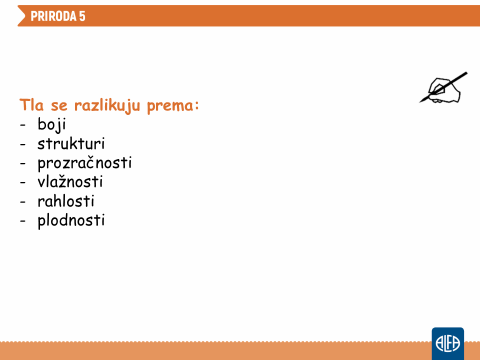 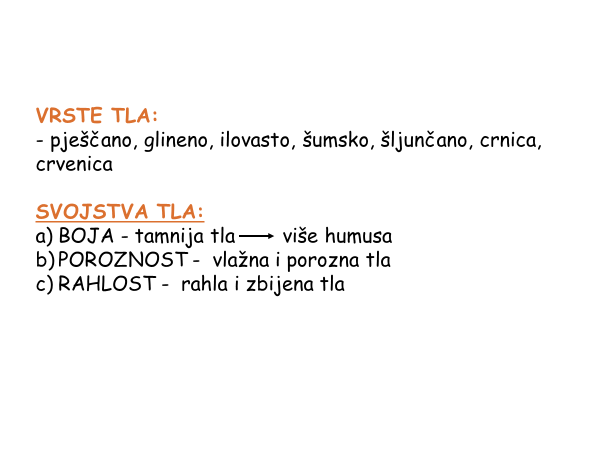 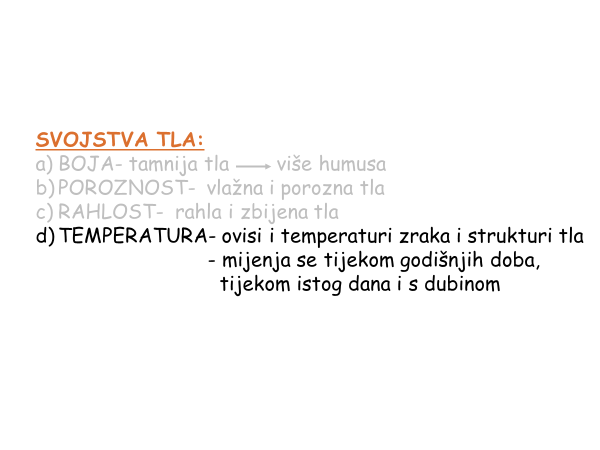 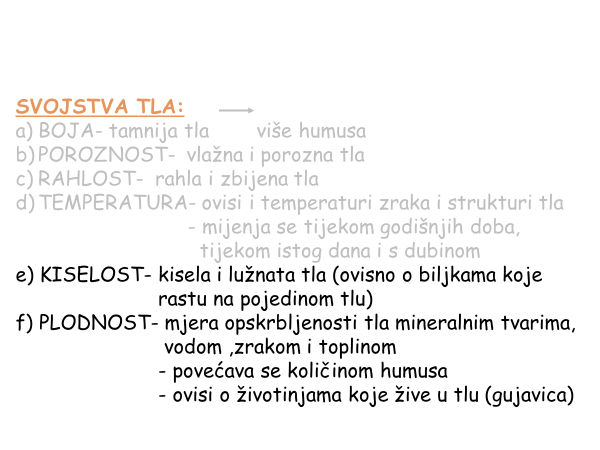 Kada si prepisao/la ponovo se vrati na pitanja iz udžbenika .Probaj sad odgovoriti!Nadam se uspješno.Sada malo provjeri što si naučio /la !Lagano je.RAZMISLI, ODGOVORI, PONOVI1. U sljedećim zadacima zaokruži slovo ispred jednog točnog odgovora.A. Što čini čvrsti dio tla?     a. zrak                         b. voda                        c. mineralne i organske tvariB. Koja je vrsta tla najplodnija?     a. pjeskovito              b. šljunčano               c. crnicaC. Koju životinju nazivamo prirodnim oračem tla?     a. gujavicu                  b. krticu                     c. miša2. Dopuni rečenice.a. Drveće koje gubi lišće ujesen zbog zaleđivanja vode u tlu i nemogućnosti upijanja vode korijenom zove se ____________________ drveće.b. Tlo koje propušta vodu je ___________________ tlo.c. Biljka kojoj boja cvjetova ovisi o kiselosti tla je ____________________.3. Poveži pojmove koji čine sastav tla. Slovo ispred lijevog pojma upiši na praznu crtu ispred opisa s desne strane.a. čvrsti dio                            ___ zrakb. tekući dio                           ___ voda i otopljene tvaric. plinoviti dio                        ___ mineralne i organske tvari4. Slike prikazuju porozno i vlažno tlo. Na crtu ispod slike napiši kojoj vrsti tla pripada.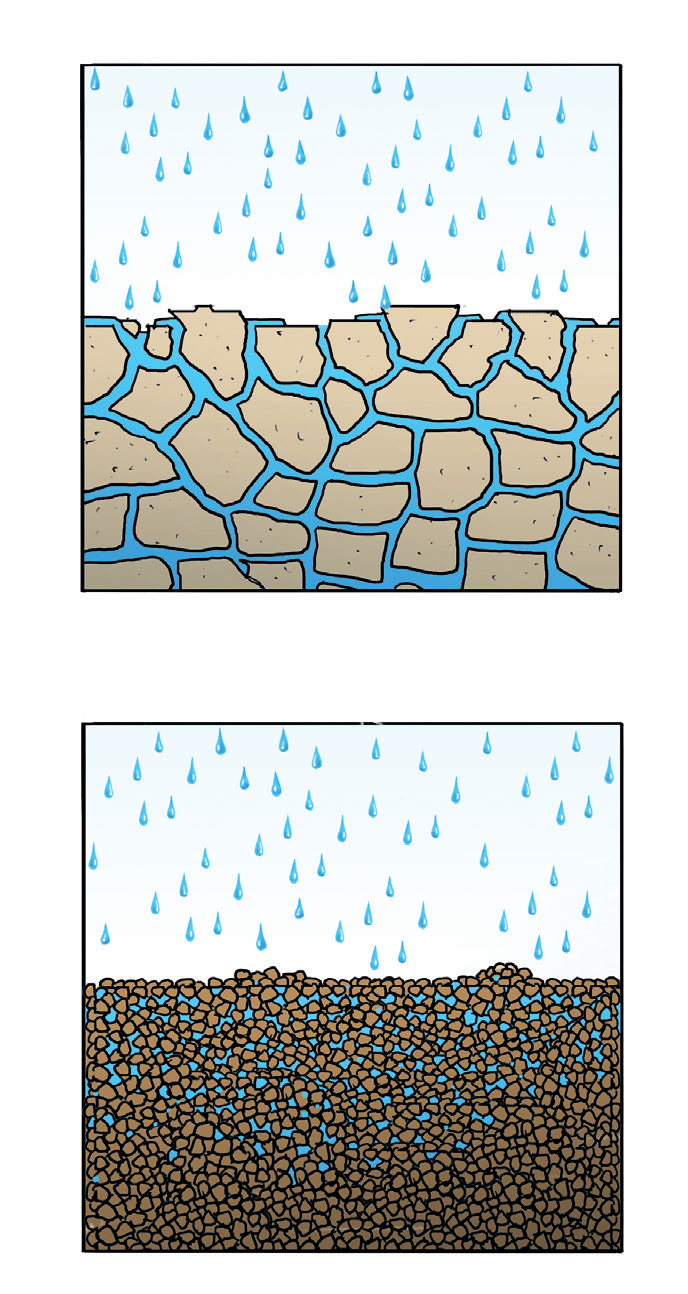        ___________________                         ____________________SAMOVREDNOVANJE NAPIŠI    A)2 (ILI VIŠE)POJMA KOJA SI ZNAO/LA                B)2 (ILI VIŠE )POJMOVA KOJA SI NAUČIO/LA                C)2 (ILI NIŠTA,ILI VIŠE )POJMA KOJA NISI SHVATIO/LA ILI ŽELIŠ ZNATI VIŠEZADATCI ZA UČENIKA UZ PRILAGODBU PROGRAMAPREPIŠI PLAN PLOČEPROČITAJ UDŽBENIK STRANA 66-68.ODGOVORI NA RADNI  LISTIĆ!RAZMISLI, ODGOVORI, PONOVI1. U sljedećim zadacima zaokruži slovo ispred jednog točnog odgovora.A. Što čini čvrsti dio tla?     a. zrak                         b. voda                        c. mineralne i organske tvariB. Koja je vrsta tla najplodnija?     a. pjeskovito              b. šljunčano               c. crnicaC. Koju životinju nazivamo prirodnim oračem tla?     a. gujavicu                  b. krticu                     c. miša2. Poveži pojmove koji čine sastav tla. Slovo ispred lijevog pojma upiši na praznu crtu ispred opisa s desne strane.a. čvrsti dio                            ___ zrakb. tekući dio                           ___ voda i otopljene tvaric. plinoviti dio                        ___ mineralne i organske tvariSAMOVREDNOVANJE NAPIŠI    A) 1 (ILI VIŠE)POJMA KOJA SI ZNAO/LA                B) 1 (ILI VIŠE )POJMOVA KOJA SI NAUČIO/LA                C) 1 (ILI NIŠTA ,ILI VIŠE)POJMA KOJA NISI SHVATIO/LA ILI ŽELIŠ ZNATI VIŠE